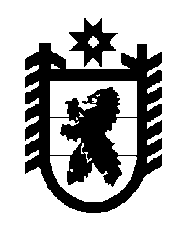 Российская Федерация Республика Карелия    УКАЗГЛАВЫ РЕСПУБЛИКИ КАРЕЛИЯО награждении государственными наградамиРеспублики КарелияЗа  вклад в социально-экономическое развитие Республики Карелия и реализацию социальных проектов наградить:медалью «ЗА ЗАСЛУГИ ПЕРЕД РЕСПУБЛИКОЙ КАРЕЛИЯ»НЕГРИЕНКО Веру Васильевну – вице-президента общества с ограниченной ответственностью «Холдинг «Лотос»;ПОЧЕТНОЙ ГРАМОТОЙ РЕСПУБЛИКИ КАРЕЛИЯ БЕЛОБОРОДОВУ Ольгу Ивановну – директора по персоналу общества с ограниченной ответственностью «Холдинг «Лотос»;КОРОТКОВА Дениса Владимировича – коммерческого директора общества с ограниченной ответственностью «Холдинг «Лотос»;НАЗАРИКОВУ Елену Анатольевну – заместителя директора по коммерческом вопросам общества с ограниченной ответственностью «Лотос-Профессионал».          Глава Республики Карелия                                                              А.О. Парфенчиков г. Петрозаводск8 мая  2019 года№ 33